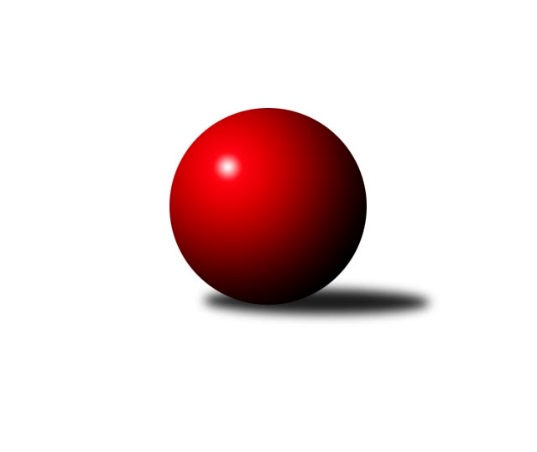 Č.26Ročník 2010/2011	17.4.2011Nejlepšího výkonu v tomto kole: 2597 dosáhlo družstvo: KK Minerva Opava ˝B˝Krajský přebor MS 2010/2011Výsledky 26. kolaSouhrnný přehled výsledků:TJ Zubří˝A˝	- TJ Unie Hlubina ˝A˝	14:2	2527:2257		14.4.TJ Sokol Michálkovice ˝B˝	- KK Lipník nad Bečvou ˝A˝	12:4	2394:2387		15.4.TJ Frenštát p.R.˝A˝	- TJ Odry ˝B˝	14:2	2513:2420		16.4.SKK Ostrava B	- TJ Opava ˝C˝	6:10	2436:2453		16.4.TJ Sokol Bohumín ˝B˝	- TJ Spartak Bílovec ˝A˝	10:6	2557:2506		16.4.KK Minerva Opava ˝B˝	- TJ Nový Jičín ˝A˝	12:4	2597:2482		17.4.Tabulka družstev:	1.	TJ Unie Hlubina ˝A˝	24	18	2	4	258 : 126 	 	 2461	38	2.	TJ Sokol Bohumín ˝B˝	24	15	1	8	220 : 164 	 	 2434	31	3.	KK Lipník nad Bečvou ˝A˝	24	14	1	9	224 : 160 	 	 2445	29	4.	TJ Frenštát p.R.˝A˝	24	14	0	10	192 : 192 	 	 2395	28	5.	KK Minerva Opava ˝B˝	24	14	0	10	189 : 195 	 	 2404	28	6.	TJ Opava ˝C˝	24	13	0	11	213 : 171 	 	 2410	26	7.	TJ VOKD Poruba ˝B˝	24	12	0	12	188 : 196 	 	 2402	24	8.	TJ Spartak Bílovec ˝A˝	24	10	3	11	190 : 194 	 	 2434	23	9.	TJ Sokol Michálkovice ˝B˝	24	10	2	12	197 : 187 	 	 2408	22	10.	TJ Nový Jičín ˝A˝	24	10	1	13	199 : 185 	 	 2411	21	11.	SKK Ostrava B	24	9	3	12	176 : 208 	 	 2416	21	12.	TJ Zubří˝A˝	24	8	1	15	161 : 223 	 	 2347	17	13.	TJ Odry ˝B˝	24	2	0	22	89 : 295 	 	 2335	4Podrobné výsledky kola:	 TJ Zubří˝A˝	2527	14:2	2257	TJ Unie Hlubina ˝A˝	Jaroslav Adam	 	 199 	 209 		408 	 2:0 	 366 	 	211 	 155		Petr Foniok	Radim Krupa	 	 192 	 227 		419 	 2:0 	 354 	 	181 	 173		Martin Ferenčík	Josef Šturma	 	 230 	 206 		436 	 2:0 	 358 	 	159 	 199		Miloslav Palička	Radek Skalka	 	 212 	 210 		422 	 2:0 	 378 	 	182 	 196		Jiří Štroch	Jiří Ondřej	 	 185 	 244 		429 	 2:0 	 387 	 	190 	 197		Radmila Pastvová	Jaroslav Jurka	 	 219 	 194 		413 	 0:2 	 414 	 	207 	 207		František Olivarozhodčí: Nejlepší výkon utkání: 436 - Josef Šturma	 TJ Sokol Michálkovice ˝B˝	2394	12:4	2387	KK Lipník nad Bečvou ˝A˝	Petr Jurášek	 	 195 	 212 		407 	 2:0 	 400 	 	194 	 206		Richard Štětka	Radek Říman	 	 190 	 192 		382 	 0:2 	 402 	 	197 	 205		Jitka Szczyrbová	Oldřich Bidrman	 	 202 	 199 		401 	 2:0 	 376 	 	189 	 187		Vilém Zeiner	Ivo Herzán	 	 198 	 203 		401 	 2:0 	 390 	 	198 	 192		Zdeněk Krejčiřík	Daniel Dudek	 	 220 	 208 		428 	 2:0 	 398 	 	209 	 189		Rostislav Pelz	Jan Zych	 	 187 	 188 		375 	 0:2 	 421 	 	201 	 220		Zdeněk   Macháček st.rozhodčí: Nejlepší výkon utkání: 428 - Daniel Dudek	 TJ Frenštát p.R.˝A˝	2513	14:2	2420	TJ Odry ˝B˝	Jaroslav  Petr	 	 208 	 217 		425 	 2:0 	 390 	 	193 	 197		Roman Šíma	Milan  Kučera	 	 193 	 217 		410 	 2:0 	 388 	 	193 	 195		Zdeněk Šíma	Vladimír Vojkůvka	 	 198 	 208 		406 	 0:2 	 420 	 	213 	 207		Daniel Donéé	Jaromír Matějek	 	 197 	 215 		412 	 2:0 	 408 	 	192 	 216		Roman Šima	Ladislav  Petr	 	 216 	 226 		442 	 2:0 	 399 	 	195 	 204		Daniel Ševčík st.	Zdeněk Michna	 	 210 	 208 		418 	 2:0 	 415 	 	205 	 210		Lucie Kučákovározhodčí: Nejlepší výkon utkání: 442 - Ladislav  Petr	 SKK Ostrava B	2436	6:10	2453	TJ Opava ˝C˝	Pavel Gerlich	 	 181 	 191 		372 	 0:2 	 405 	 	219 	 186		Michal Blažek	Radek Foltýn	 	 231 	 210 		441 	 2:0 	 403 	 	200 	 203		Dana Lamichová	Dan  Šodek	 	 204 	 197 		401 	 0:2 	 443 	 	230 	 213		Rudolf Tvrdoň	Vladimír Korta	 	 208 	 211 		419 	 2:0 	 413 	 	207 	 206		Jana Tvrdoňová	Lenka Pouchlá	 	 199 	 224 		423 	 2:0 	 394 	 	193 	 201		Lubomír Škrobánek	Miroslav Bohm	 	 193 	 187 		380 	 0:2 	 395 	 	208 	 187		Karel Škrobánekrozhodčí: Nejlepší výkon utkání: 443 - Rudolf Tvrdoň	 TJ Sokol Bohumín ˝B˝	2557	10:6	2506	TJ Spartak Bílovec ˝A˝	Pavel Niesyt	 	 228 	 218 		446 	 2:0 	 392 	 	194 	 198		Karel Šnajdárek	Dalibor Hamrozy	 	 194 	 222 		416 	 0:2 	 417 	 	215 	 202		Jaroslav Černý	Miroslav Paloc	 	 201 	 200 		401 	 0:2 	 409 	 	204 	 205		Antonín Fabík	Josef Kuzma	 	 230 	 211 		441 	 2:0 	 428 	 	212 	 216		Pavel Šmydke	Štefan Dendis	 	 217 	 236 		453 	 2:0 	 431 	 	205 	 226		Vladimír Štacha	Karol Nitka	 	 203 	 197 		400 	 0:2 	 429 	 	204 	 225		Milan Binarrozhodčí: Nejlepší výkon utkání: 453 - Štefan Dendis	 KK Minerva Opava ˝B˝	2597	12:4	2482	TJ Nový Jičín ˝A˝	Jan Král	 	 220 	 236 		456 	 2:0 	 415 	 	220 	 195		Ján Pelikán	Renáta Smijová	 	 228 	 205 		433 	 2:0 	 417 	 	207 	 210		Radek Škarka	Petr Frank	 	 206 	 211 		417 	 0:2 	 423 	 	216 	 207		Michal Pavič	Vladimír Staněk	 	 214 	 216 		430 	 2:0 	 389 	 	196 	 193		Libor Jurečka	Karel Vágner	 	 212 	 216 		428 	 0:2 	 448 	 	229 	 219		Josef Zavacký	Tomáš Král	 	 221 	 212 		433 	 2:0 	 390 	 	200 	 190		Jiří Hradilrozhodčí: Nejlepší výkon utkání: 456 - Jan KrálPořadí jednotlivců:	jméno hráče	družstvo	celkem	plné	dorážka	chyby	poměr kuž.	Maximum	1.	Daniel Dudek 	TJ Sokol Michálkovice ˝B˝	433.78	293.6	140.2	4.0	10/13	(474)	2.	Zdeněk   Macháček st. 	KK Lipník nad Bečvou ˝A˝	423.85	287.4	136.4	3.3	10/13	(467)	3.	Josef Zavacký 	TJ Nový Jičín ˝A˝	423.10	292.7	130.4	3.7	11/13	(448)	4.	Petr Chodura 	TJ Unie Hlubina ˝A˝	422.03	284.1	137.9	3.4	12/13	(479)	5.	Štefan Dendis 	TJ Sokol Bohumín ˝B˝	421.99	290.5	131.5	4.5	13/13	(473)	6.	Dana Lamichová 	TJ Opava ˝C˝	420.39	284.4	136.0	4.3	9/13	(456)	7.	Jitka Szczyrbová 	KK Lipník nad Bečvou ˝A˝	419.73	286.2	133.6	3.8	13/13	(458)	8.	František Oliva 	TJ Unie Hlubina ˝A˝	417.60	287.3	130.3	5.5	13/13	(470)	9.	Karel Šnajdárek 	TJ Spartak Bílovec ˝A˝	417.38	289.7	127.7	4.9	13/13	(461)	10.	Michal Pavič 	TJ Nový Jičín ˝A˝	417.13	284.7	132.4	3.9	11/13	(442)	11.	Ladislav  Petr 	TJ Frenštát p.R.˝A˝	416.78	289.8	126.9	5.5	13/13	(472)	12.	Michal Hejtmánek 	TJ Unie Hlubina ˝A˝	416.33	284.2	132.1	4.9	12/13	(466)	13.	Radim Krupa 	TJ Zubří˝A˝	415.90	286.5	129.4	4.6	10/13	(450)	14.	Richard Štětka 	KK Lipník nad Bečvou ˝A˝	415.83	284.9	130.9	6.5	13/13	(450)	15.	Radek Škarka 	TJ Nový Jičín ˝A˝	415.41	284.9	130.5	4.4	11/13	(434)	16.	Milan Binar 	TJ Spartak Bílovec ˝A˝	413.58	285.2	128.3	5.5	13/13	(460)	17.	Rostislav Pelz 	KK Lipník nad Bečvou ˝A˝	412.93	284.9	128.0	7.4	12/13	(449)	18.	Michal Zatyko 	TJ Unie Hlubina ˝A˝	412.49	284.9	127.6	5.4	10/13	(450)	19.	Jaroslav Klekner 	TJ VOKD Poruba ˝B˝	412.42	279.9	132.5	4.3	10/13	(449)	20.	Petr Jurášek 	TJ Sokol Michálkovice ˝B˝	412.30	288.2	124.1	5.2	13/13	(440)	21.	Vladimír Štacha 	TJ Spartak Bílovec ˝A˝	411.52	284.6	126.9	6.4	13/13	(456)	22.	Milan  Kučera 	TJ Frenštát p.R.˝A˝	410.17	280.6	129.6	6.6	12/13	(456)	23.	Alexej Kudělka 	TJ Nový Jičín ˝A˝	410.14	284.8	125.3	6.5	10/13	(440)	24.	Jaroslav  Petr 	TJ Frenštát p.R.˝A˝	409.58	280.8	128.8	5.6	13/13	(450)	25.	Tomáš Král 	KK Minerva Opava ˝B˝	409.27	281.5	127.8	5.6	12/13	(460)	26.	Tomáš Foniok 	TJ VOKD Poruba ˝B˝	408.96	283.9	125.0	5.5	12/13	(462)	27.	Josef Kuzma 	TJ Sokol Bohumín ˝B˝	407.71	286.4	121.3	5.3	13/13	(441)	28.	Karel Škrobánek 	TJ Opava ˝C˝	407.58	281.8	125.8	5.0	13/13	(449)	29.	Radek Foltýn 	SKK Ostrava B	406.67	286.8	119.9	7.3	12/13	(459)	30.	Pavel Niesyt 	TJ Sokol Bohumín ˝B˝	406.60	279.5	127.1	6.4	13/13	(460)	31.	Vladimír Staněk 	KK Minerva Opava ˝B˝	406.27	279.0	127.3	7.2	12/13	(453)	32.	Dalibor Hamrozy 	TJ Sokol Bohumín ˝B˝	405.26	279.8	125.5	6.4	11/13	(451)	33.	Michal Blažek 	TJ Opava ˝C˝	404.92	291.6	113.3	6.4	10/13	(446)	34.	Zdeněk Zhýbala 	TJ Sokol Michálkovice ˝B˝	403.61	282.4	121.2	5.8	13/13	(429)	35.	Jan Zych 	TJ Sokol Michálkovice ˝B˝	403.30	275.1	128.2	5.6	10/13	(448)	36.	Radmila Pastvová 	TJ Unie Hlubina ˝A˝	403.04	282.4	120.7	6.3	13/13	(470)	37.	Jiří Brož 	TJ Odry ˝B˝	402.81	283.3	119.6	7.4	12/13	(444)	38.	Rudolf Tvrdoň 	TJ Opava ˝C˝	402.51	278.2	124.3	6.3	12/13	(443)	39.	Jan Král 	KK Minerva Opava ˝B˝	402.45	275.8	126.7	6.3	13/13	(456)	40.	Jan Žídek 	TJ VOKD Poruba ˝B˝	402.08	283.7	118.4	8.4	9/13	(441)	41.	Dan  Šodek 	SKK Ostrava B	401.78	280.7	121.1	5.1	13/13	(441)	42.	Miroslav Paloc 	TJ Sokol Bohumín ˝B˝	401.54	281.6	119.9	7.5	12/13	(447)	43.	Antonín Fabík 	TJ Spartak Bílovec ˝A˝	400.63	289.1	111.5	7.8	13/13	(434)	44.	Petr Šebestík 	SKK Ostrava B	399.66	278.6	121.1	8.0	11/13	(451)	45.	Zdeněk Krejčiřík 	KK Lipník nad Bečvou ˝A˝	398.33	282.1	116.2	9.4	11/13	(468)	46.	Libor Žíla 	TJ VOKD Poruba ˝B˝	397.69	281.7	116.0	7.9	11/13	(441)	47.	Miroslav Bohm 	SKK Ostrava B	397.44	276.2	121.2	5.6	12/13	(455)	48.	Libor Jurečka 	TJ Nový Jičín ˝A˝	397.03	275.6	121.4	6.3	11/13	(427)	49.	Karel Vágner 	KK Minerva Opava ˝B˝	396.68	283.8	112.9	8.8	11/13	(451)	50.	Lubomír Škrobánek 	TJ Opava ˝C˝	395.54	278.2	117.3	8.4	12/13	(434)	51.	Petr Frank 	KK Minerva Opava ˝B˝	395.47	277.5	117.9	8.0	9/13	(432)	52.	Zdeněk Michna 	TJ Frenštát p.R.˝A˝	394.77	277.7	117.1	8.3	11/13	(438)	53.	Pavel Krompolc 	TJ VOKD Poruba ˝B˝	393.14	277.1	116.1	8.3	10/13	(415)	54.	Jana Tvrdoňová 	TJ Opava ˝C˝	393.05	277.9	115.2	7.7	11/13	(435)	55.	Karol Nitka 	TJ Sokol Bohumín ˝B˝	392.29	274.0	118.3	5.6	13/13	(435)	56.	Daniel Ševčík  st.	TJ Odry ˝B˝	391.96	279.5	112.4	9.8	11/13	(434)	57.	Petr Oravec 	TJ VOKD Poruba ˝B˝	391.53	282.4	109.1	11.5	11/13	(451)	58.	Jaroslav Černý 	TJ Spartak Bílovec ˝A˝	388.76	275.1	113.7	8.8	12/13	(429)	59.	Jaromír Matějek 	TJ Frenštát p.R.˝A˝	387.71	273.9	113.8	9.7	13/13	(450)	60.	Vilém Zeiner 	KK Lipník nad Bečvou ˝A˝	385.28	273.3	112.0	8.9	11/13	(430)	61.	Josef Šturma 	TJ Zubří˝A˝	384.90	273.1	111.8	9.2	10/13	(436)	62.	Lucie Kučáková 	TJ Odry ˝B˝	382.56	270.5	112.1	11.5	10/13	(441)	63.	Oldřich Bidrman 	TJ Sokol Michálkovice ˝B˝	380.97	270.5	110.5	9.3	12/13	(431)	64.	Daniel Donéé 	TJ Odry ˝B˝	378.76	268.4	110.4	9.7	13/13	(442)	65.	Roman Šima 	TJ Odry ˝B˝	376.76	263.4	113.3	11.4	10/13	(434)	66.	Ján Pelikán 	TJ Nový Jičín ˝A˝	373.34	259.8	113.5	10.3	10/13	(415)	67.	Jiří Hradil 	TJ Nový Jičín ˝A˝	368.91	270.3	98.6	11.5	9/13	(397)		Michal Babinec  ml 	TJ Unie Hlubina ˝A˝	458.00	299.0	159.0	4.0	1/13	(458)		Pavel Marek 	TJ Unie Hlubina ˝A˝	436.50	295.3	141.2	3.6	4/13	(466)		Miroslava Hendrychová 	TJ Opava ˝C˝	434.00	296.0	138.0	8.0	1/13	(434)		Lenka Pouchlá 	SKK Ostrava B	429.56	286.9	142.7	3.7	3/13	(463)		Václav Rábl 	TJ Unie Hlubina ˝A˝	423.75	282.8	141.0	5.5	2/13	(431)		Jiří Sequens 	TJ Spartak Bílovec ˝A˝	421.56	300.0	121.6	4.8	3/13	(466)		Milan Franer 	TJ Opava ˝C˝	419.67	290.2	129.5	7.6	3/13	(445)		Vladimír Korta 	SKK Ostrava B	419.00	288.0	131.0	6.0	1/13	(419)		Jiří Slovák 	TJ Zubří˝A˝	417.17	287.1	130.0	5.7	6/13	(453)		Pavel Čech 	TJ Sokol Michálkovice ˝B˝	416.50	285.5	131.1	3.1	4/13	(446)		Zdeněk Hebda 	TJ VOKD Poruba ˝B˝	415.00	291.0	124.0	7.0	1/13	(415)		Josef Navalaný 	TJ Unie Hlubina ˝A˝	411.50	289.0	122.5	5.5	1/13	(413)		Tomáš Polášek 	SKK Ostrava B	411.28	278.9	132.4	5.3	6/13	(436)		Zdeněk Mžik 	TJ VOKD Poruba ˝B˝	411.00	277.0	134.0	4.0	1/13	(411)		Jiří Křenek 	TJ Zubří˝A˝	410.77	279.2	131.6	3.3	6/13	(433)		Vladimír Rada 	TJ VOKD Poruba ˝B˝	408.80	289.1	119.7	6.6	5/13	(448)		Jan Pavlosek 	SKK Ostrava B	408.00	284.0	124.0	8.0	1/13	(408)		Zdeněk Kuna 	SKK Ostrava B	407.97	271.1	136.9	5.9	7/13	(453)		Libor Krajčí 	TJ Sokol Bohumín ˝B˝	407.50	291.0	116.5	8.0	1/13	(409)		Pavel Gerlich 	SKK Ostrava B	407.16	284.5	122.7	4.2	8/13	(475)		Daniel Malina 	TJ Odry ˝B˝	406.67	278.3	128.3	7.5	3/13	(437)		Jiří Káňa 	TJ Odry ˝B˝	406.00	271.0	135.0	8.0	1/13	(406)		Zdeněk Štohanzl 	KK Minerva Opava ˝B˝	405.41	279.1	126.4	4.9	7/13	(441)		Roman Šíma 	TJ Odry ˝B˝	405.20	283.5	121.7	8.4	8/13	(429)		Jan Pospěch 	TJ Nový Jičín ˝A˝	405.17	280.1	125.1	6.9	6/13	(445)		Roman Honl 	TJ Sokol Bohumín ˝B˝	403.00	270.0	133.0	4.5	2/13	(422)		Pavel Plaček 	TJ Sokol Bohumín ˝B˝	402.00	270.0	132.0	6.0	1/13	(402)		Petr Číž 	TJ VOKD Poruba ˝B˝	401.83	276.8	125.0	5.7	2/13	(409)		Zdeněk Bordovský 	TJ Frenštát p.R.˝A˝	401.80	288.5	118.1	8.4	5/13	(446)		Tomáš Valíček 	TJ Opava ˝C˝	401.57	283.1	118.5	7.7	7/13	(440)		Karel Mareček 	TJ Spartak Bílovec ˝A˝	400.17	284.1	116.1	8.6	6/13	(435)		Josef Šustek 	TJ Odry ˝B˝	399.89	286.4	113.4	11.8	3/13	(443)		Renáta Smijová 	KK Minerva Opava ˝B˝	399.30	279.5	119.8	6.6	7/13	(463)		Pavel Šmydke 	TJ Spartak Bílovec ˝A˝	399.06	281.3	117.8	8.0	4/13	(436)		Jaroslav Adam 	TJ Zubří˝A˝	398.25	274.5	123.8	7.6	3/13	(415)		Rudolf Riezner 	TJ Unie Hlubina ˝A˝	398.11	272.6	125.6	7.0	3/13	(452)		Jiří Břeska 	TJ Unie Hlubina ˝A˝	397.70	278.2	119.5	5.8	5/13	(411)		Josef Paulus 	TJ Sokol Michálkovice ˝B˝	396.00	271.0	125.0	6.0	1/13	(396)		Lubomír Bičík 	KK Minerva Opava ˝B˝	396.00	286.0	110.0	11.5	2/13	(412)		Josef Kyjovský 	TJ Unie Hlubina ˝A˝	396.00	287.0	109.0	10.5	2/13	(401)		Vladimír Vojkůvka 	TJ Frenštát p.R.˝A˝	395.50	267.7	127.8	6.9	4/13	(415)		Marie  Konečná 	KK Minerva Opava ˝B˝	395.25	277.4	117.8	5.7	6/13	(418)		Roman Janošek 	TJ Zubří˝A˝	394.50	262.5	132.0	8.0	2/13	(399)		Jan  Krupa ml. 	TJ Zubří˝A˝	394.17	273.3	120.8	6.4	3/13	(432)		Jaroslav Jurka 	TJ Zubří˝A˝	394.06	278.3	115.7	8.6	7/13	(424)		Lubomír Krupa 	TJ Zubří˝A˝	393.62	275.9	117.7	7.0	7/13	(424)		Lubomír Richter 	TJ Sokol Bohumín ˝B˝	393.33	286.3	107.0	9.7	1/13	(406)		Jaroslav Pavlát 	TJ Zubří˝A˝	393.14	276.1	117.1	6.7	5/13	(436)		Michal Babinec  st 	TJ Unie Hlubina ˝A˝	393.00	275.0	118.0	6.0	1/13	(393)		Josef Klapetek 	TJ Opava ˝C˝	393.00	295.0	98.0	8.0	1/13	(393)		Jan Špalek 	KK Lipník nad Bečvou ˝A˝	392.77	273.4	119.3	8.4	8/13	(429)		Martin Ferenčík 	TJ Unie Hlubina ˝A˝	392.33	284.3	108.0	11.3	3/13	(442)		Ivo Herzán 	TJ Sokol Michálkovice ˝B˝	392.13	280.0	112.2	8.8	7/13	(422)		Miroslav Böhm 	SKK Ostrava B	392.00	257.0	135.0	3.0	1/13	(392)		Tomáš Kubát 	SKK Ostrava B	392.00	280.5	111.5	8.5	2/13	(397)		Ota Adámek 	TJ Zubří˝A˝	391.19	272.1	119.1	7.2	8/13	(436)		František Křák 	TJ VOKD Poruba ˝B˝	389.66	275.0	114.7	8.4	8/13	(426)		Dalibor Zboran 	TJ Nový Jičín ˝A˝	389.00	283.5	105.5	10.0	2/13	(394)		Zdeněk Šíma 	TJ Odry ˝B˝	388.73	268.4	120.3	8.1	8/13	(433)		Jiří Ondřej 	TJ Zubří˝A˝	388.65	282.5	106.2	9.1	6/13	(444)		Rostislav Klazar 	TJ Spartak Bílovec ˝A˝	386.50	277.0	109.5	8.5	2/13	(391)		Jaroslav Mika 	TJ Odry ˝B˝	384.33	262.3	122.0	6.0	3/13	(419)		Michal Blinka 	SKK Ostrava B	382.75	282.0	100.8	12.0	4/13	(404)		Tomáš Binek 	TJ Frenštát p.R.˝A˝	382.50	273.2	109.3	8.9	3/13	(428)		Jiří Veselý 	TJ Frenštát p.R.˝A˝	381.63	272.6	109.0	12.1	2/13	(406)		Lukáš Korta 	SKK Ostrava B	381.50	276.5	105.0	11.0	2/13	(404)		Jan Strnadel 	KK Minerva Opava ˝B˝	381.00	286.0	95.0	12.0	1/13	(381)		Radek Říman 	TJ Sokol Michálkovice ˝B˝	380.73	265.2	115.6	9.2	6/13	(403)		Miroslav  Makový 	TJ Frenštát p.R.˝A˝	378.40	269.0	109.4	9.5	5/13	(408)		Jiří Štroch 	TJ Unie Hlubina ˝A˝	378.00	254.0	124.0	8.0	1/13	(378)		Jaroslav Jurášek 	TJ Sokol Michálkovice ˝B˝	378.00	271.0	107.0	8.0	1/13	(378)		Radek Skalka 	TJ Zubří˝A˝	377.67	270.3	107.4	9.9	5/13	(422)		Vlastimil Chott 	TJ Odry ˝B˝	377.00	262.0	115.0	12.5	2/13	(381)		Zdeněk Macháček ml 	KK Lipník nad Bečvou ˝A˝	374.00	260.0	114.0	8.0	1/13	(374)		Jiří Řepecky 	TJ Sokol Michálkovice ˝B˝	374.00	263.0	111.0	5.0	1/13	(374)		Pavel Jašek 	TJ Opava ˝C˝	372.33	258.7	113.7	12.7	3/13	(386)		Jaromír Hendrych 	TJ Opava ˝C˝	369.50	259.5	110.0	12.5	1/13	(401)		Jan Švihálek 	TJ Sokol Michálkovice ˝B˝	367.00	258.0	109.0	7.0	1/13	(367)		Puhrová Dagmar 	TJ Nový Jičín ˝A˝	367.00	267.5	99.5	11.5	1/13	(374)		Petr Foniok 	TJ Unie Hlubina ˝A˝	366.00	270.0	96.0	14.0	1/13	(366)		Jaroslav Karas 	TJ Sokol Michálkovice ˝B˝	363.00	258.0	105.0	12.0	1/13	(363)		Martin Chalupa 	KK Minerva Opava ˝B˝	361.00	266.0	95.0	20.0	1/13	(361)		Michal Bezruč 	TJ VOKD Poruba ˝B˝	360.00	259.0	101.0	12.0	1/13	(360)		Karel Procházka 	TJ Sokol Michálkovice ˝B˝	358.00	255.0	103.0	12.7	3/13	(372)		Miloslav Palička 	TJ Unie Hlubina ˝A˝	358.00	289.0	69.0	18.0	1/13	(358)		Václav Adámek 	TJ Zubří˝A˝	350.33	259.0	91.3	14.3	3/13	(381)		Vladimír Klein 	TJ Opava ˝C˝	334.00	239.0	95.0	16.0	1/13	(334)		Jaroslav Pavlíček 	TJ Zubří˝A˝	328.00	228.0	100.0	14.0	1/13	(328)		Štěpán Krupa 	TJ Zubří˝A˝	316.00	232.0	84.0	19.0	2/13	(329)		Pavel Tobiáš 	TJ Frenštát p.R.˝A˝	311.00	243.0	68.0	23.0	1/13	(311)Sportovně technické informace:Starty náhradníků:registrační číslo	jméno a příjmení 	datum startu 	družstvo	číslo startu
Hráči dopsaní na soupisku:registrační číslo	jméno a příjmení 	datum startu 	družstvo	Program dalšího kola:Nejlepší šestka kola - absolutněNejlepší šestka kola - absolutněNejlepší šestka kola - absolutněNejlepší šestka kola - absolutněNejlepší šestka kola - dle průměru kuželenNejlepší šestka kola - dle průměru kuželenNejlepší šestka kola - dle průměru kuželenNejlepší šestka kola - dle průměru kuželenNejlepší šestka kola - dle průměru kuželenPočetJménoNázev týmuVýkonPočetJménoNázev týmuPrůměr (%)Výkon7xJan KrálMinerva B4564xŠtefan DendisBohumín B110.354536xŠtefan DendisBohumín B4537xDaniel DudekMichálkov.B110.144283xJosef ZavackýNový Jičín A4482xJan KrálMinerva B109.584568xPavel NiesytBohumín B4461xRudolf TvrdoňOpava C109.074431xRudolf TvrdoňOpava C4434xPavel NiesytBohumín B108.644464xLadislav  PetrFrenštát A4424xRadek FoltýnSKK B108.58441